延寿县城镇污水处理厂2019年第三季度环境行为白皮书 一、企业基本情：      延寿县城镇污水处理厂按照1万吨/日处理能设计，占地1.5万平方米2010年4月份开始建设，2013年4月施工完成并开始申请试生产，在基本建设中遵循“基本建设三同时”的原则，2014年4月通过环保验收，开始正常运行。延寿县金海企业管理有限公司2018年5月份通过招标方式对延寿县城镇污水处理厂进行运营。延寿县金海企业管理有限公司注册地址延寿县延寿镇奋斗街20委18号，法定代表人陆忠林，生产地址延寿县延寿镇奋斗街20委18号，联系人许成鑫，联系电话13263661606，主要产品为延寿县城镇污水的处理，生产规模一万吨/天。排污信息延寿县城镇污水处理厂所处理的污水基本是延寿县内生活污水，主要污染物有COD、氨氮、总磷、总氮。总排放口有一个，排放口位于污水处理厂厂区内消毒间出口处。第三季度处理水量117.6万立方米，用电量28.4118万度，含水率约79.9%的湿污泥产生量410吨。三季度出水完全达标。三季度排放COD202860千克，氨氮22849千克，总磷5656.56千克，总氮26919千克三季度进出水浓度表（单位：mg/l）延寿县城镇污水处理厂出水执行GB18918-2002一级B 标准核定cod排放量219t/a，氨氮排放量29.2t/a。污染防治设施延寿县城镇污水处理厂采样Cass工艺，主要污染物防治设施有泵站一座，粗格栅机2台，细格栅2台，旋流沉砂池一座，平流沉淀池4座，CASS池2座，鼓风机房及配电间一座，消毒间一座，化验室及办公室一座，在线及中控设施一套。四、建设项目环境影响评价及其他环境保护行政许可情况环保验收材料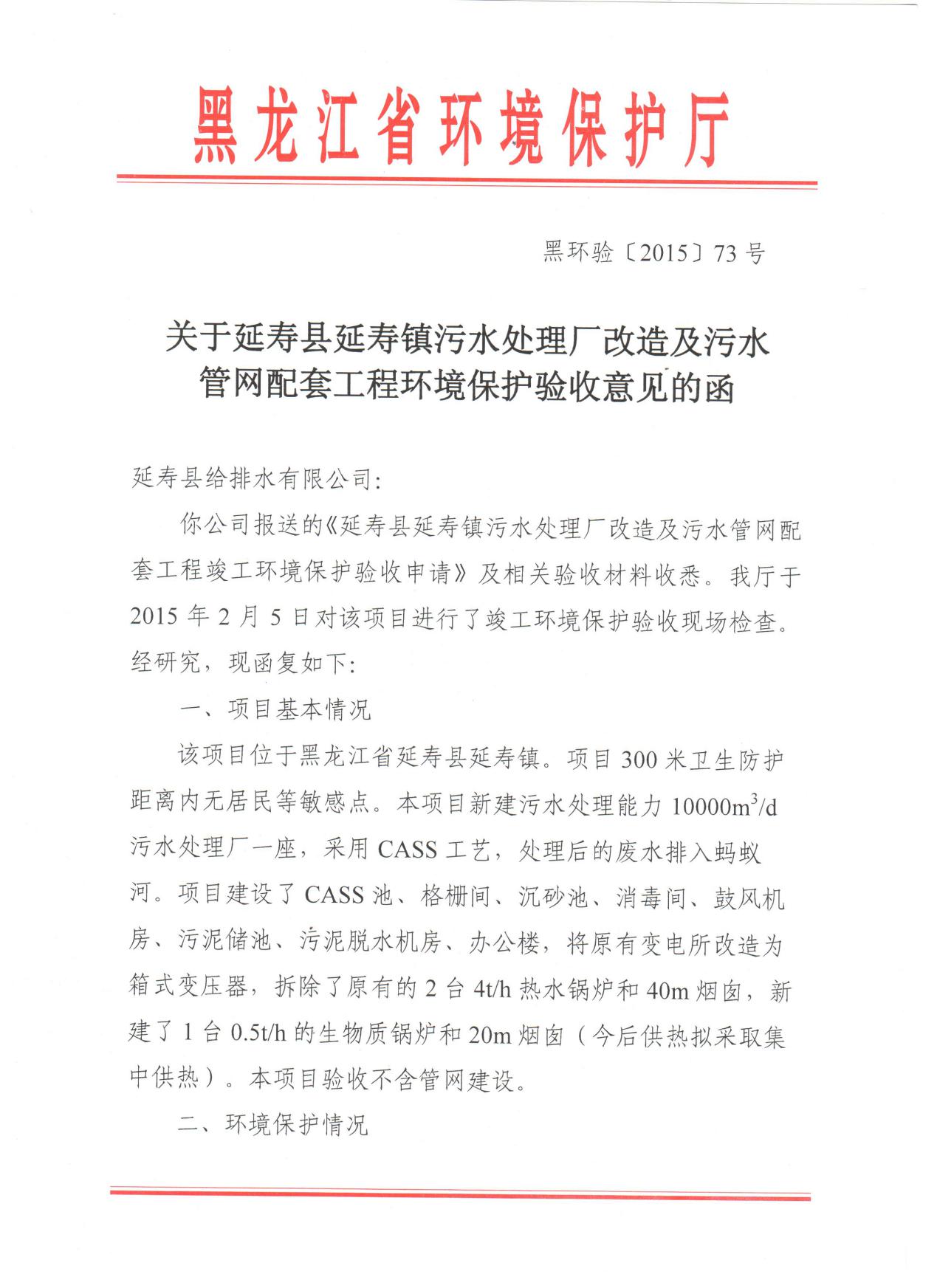 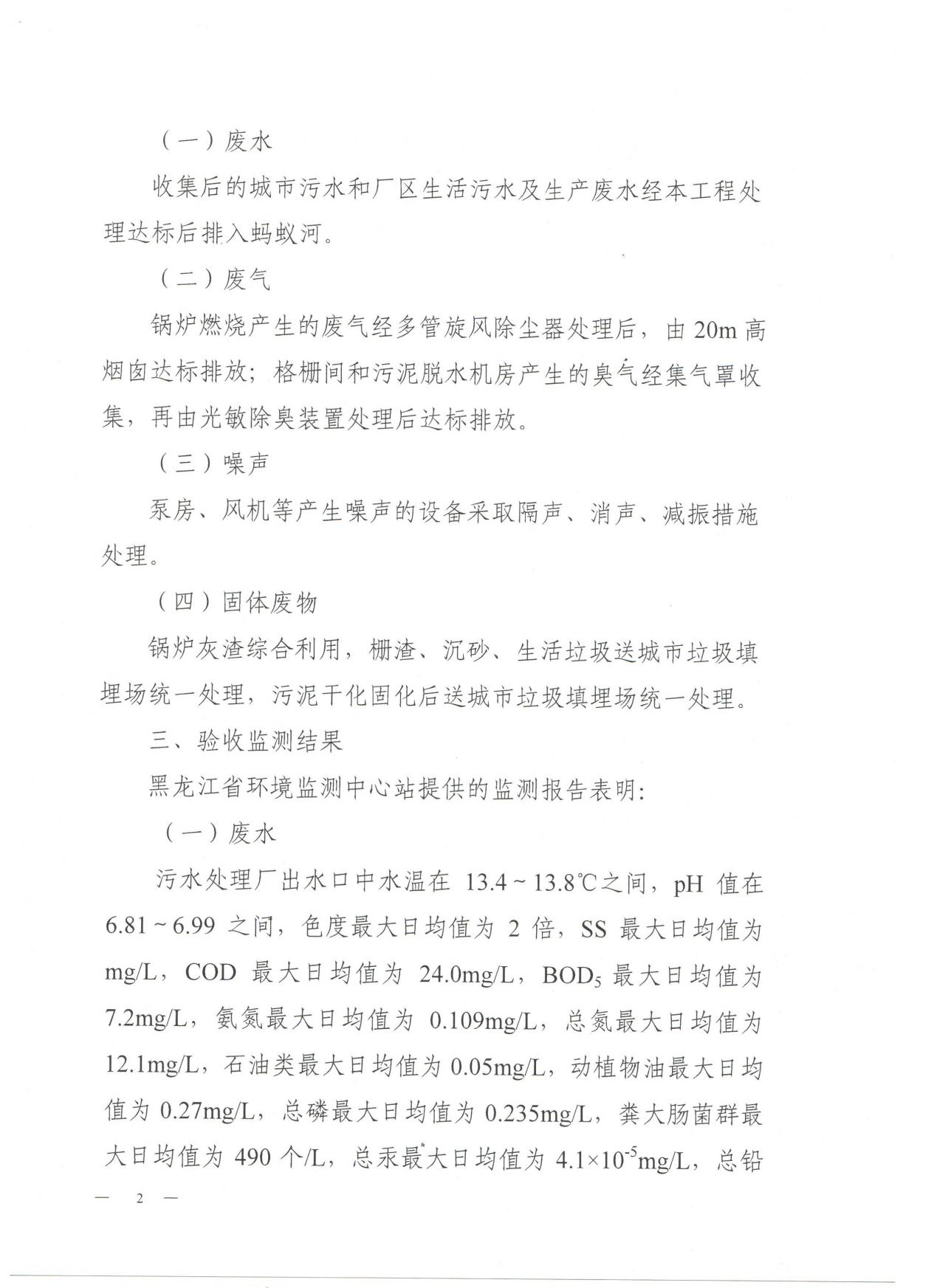 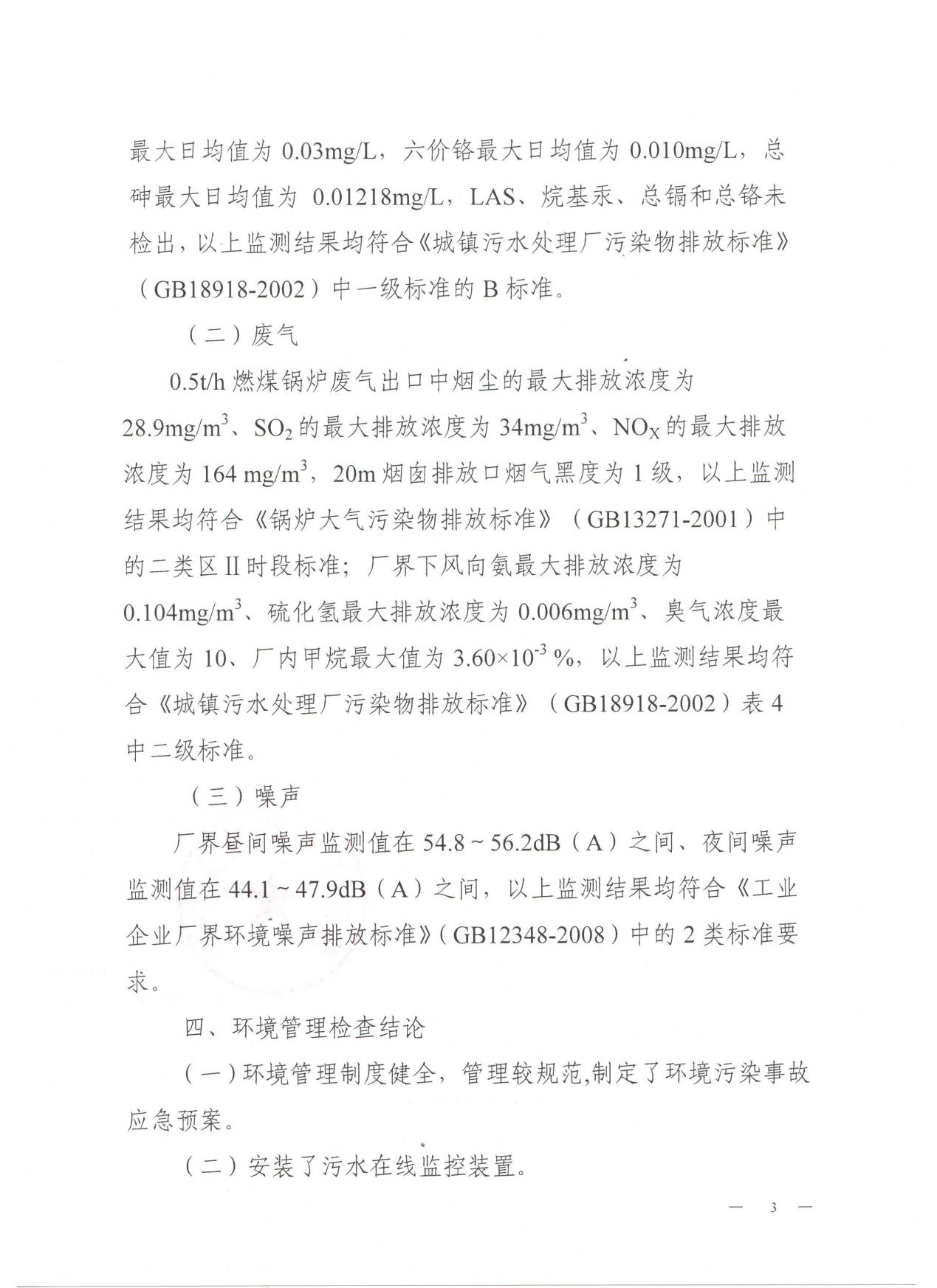 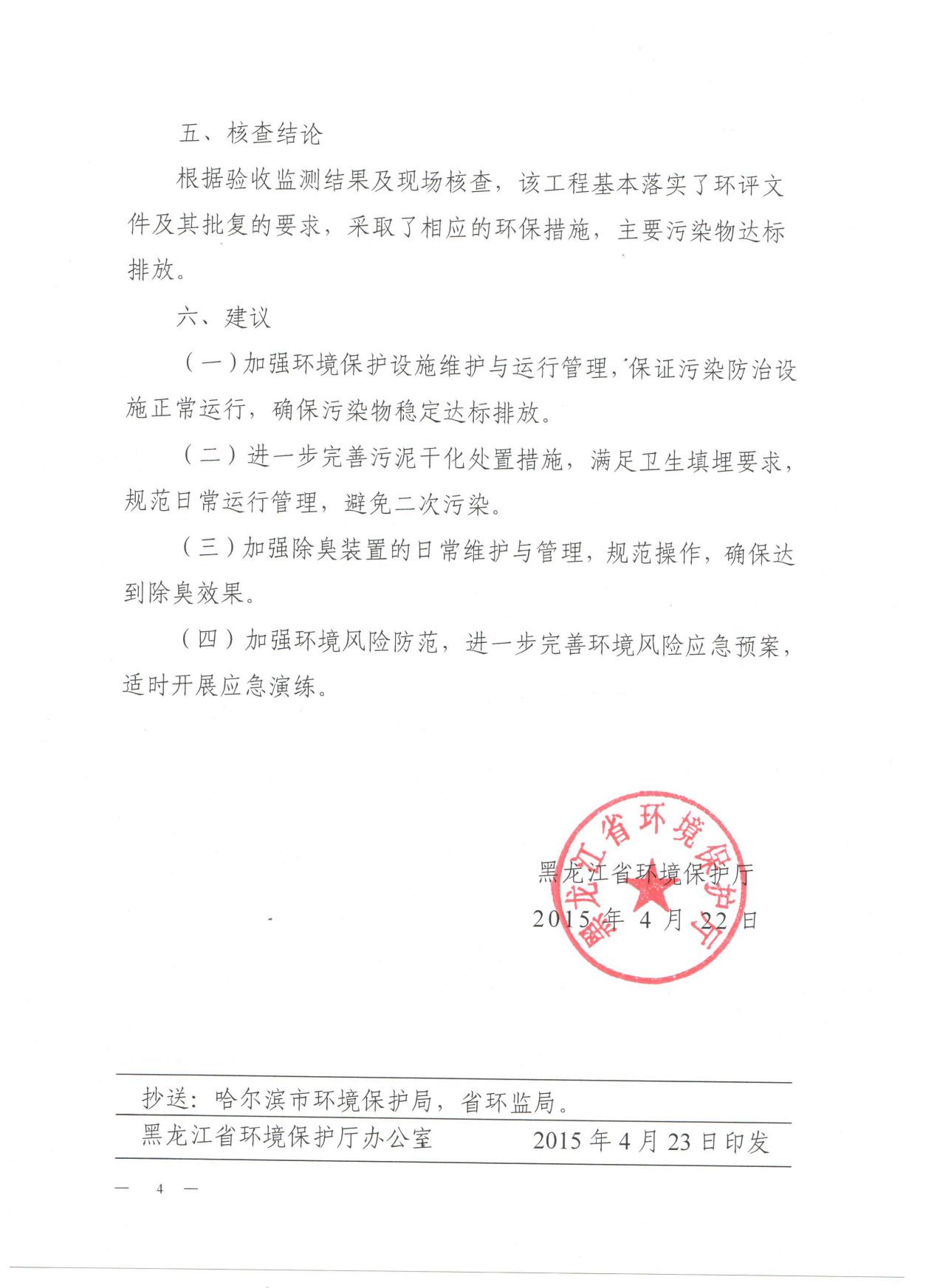 在线监测验收材料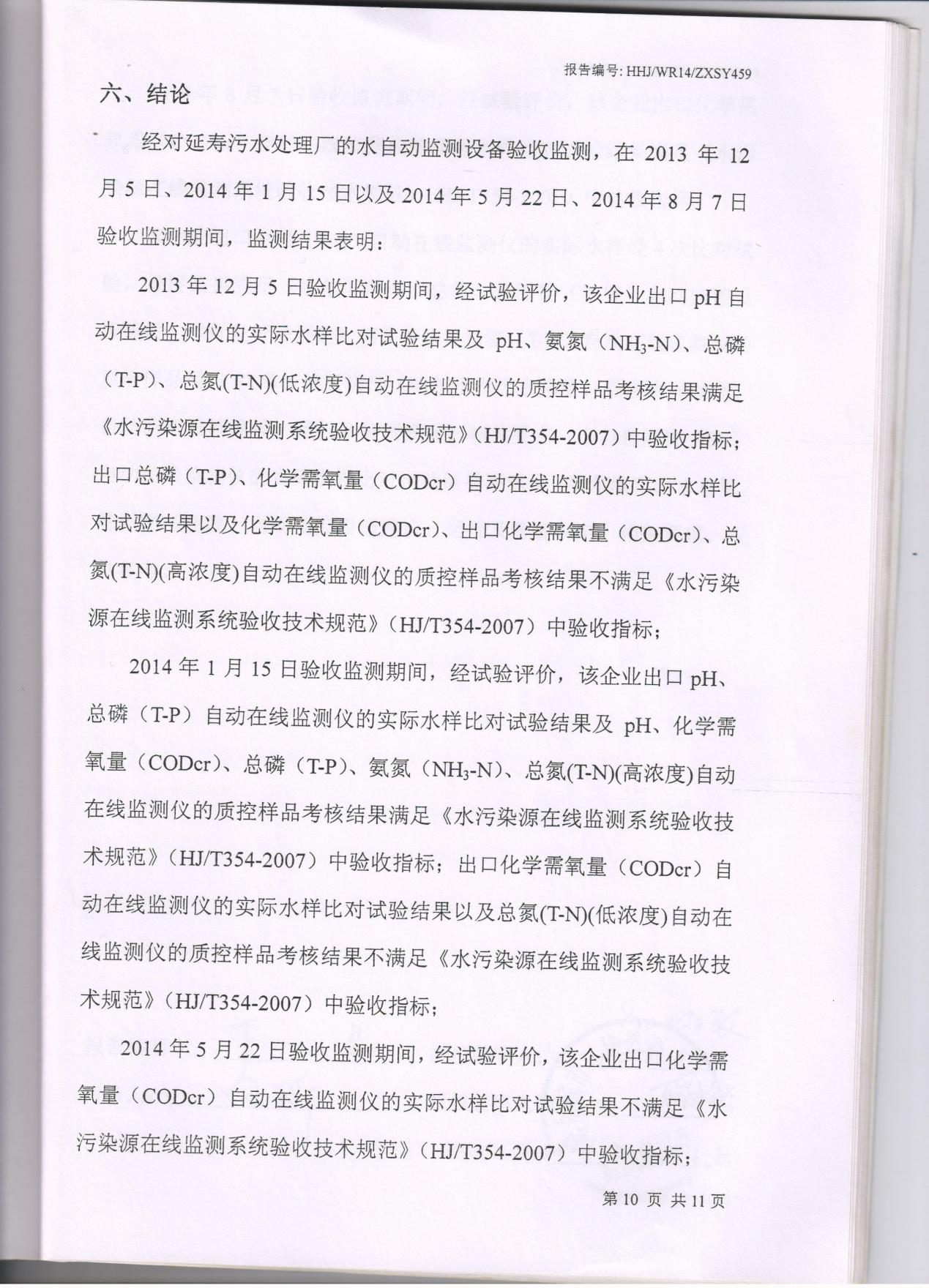 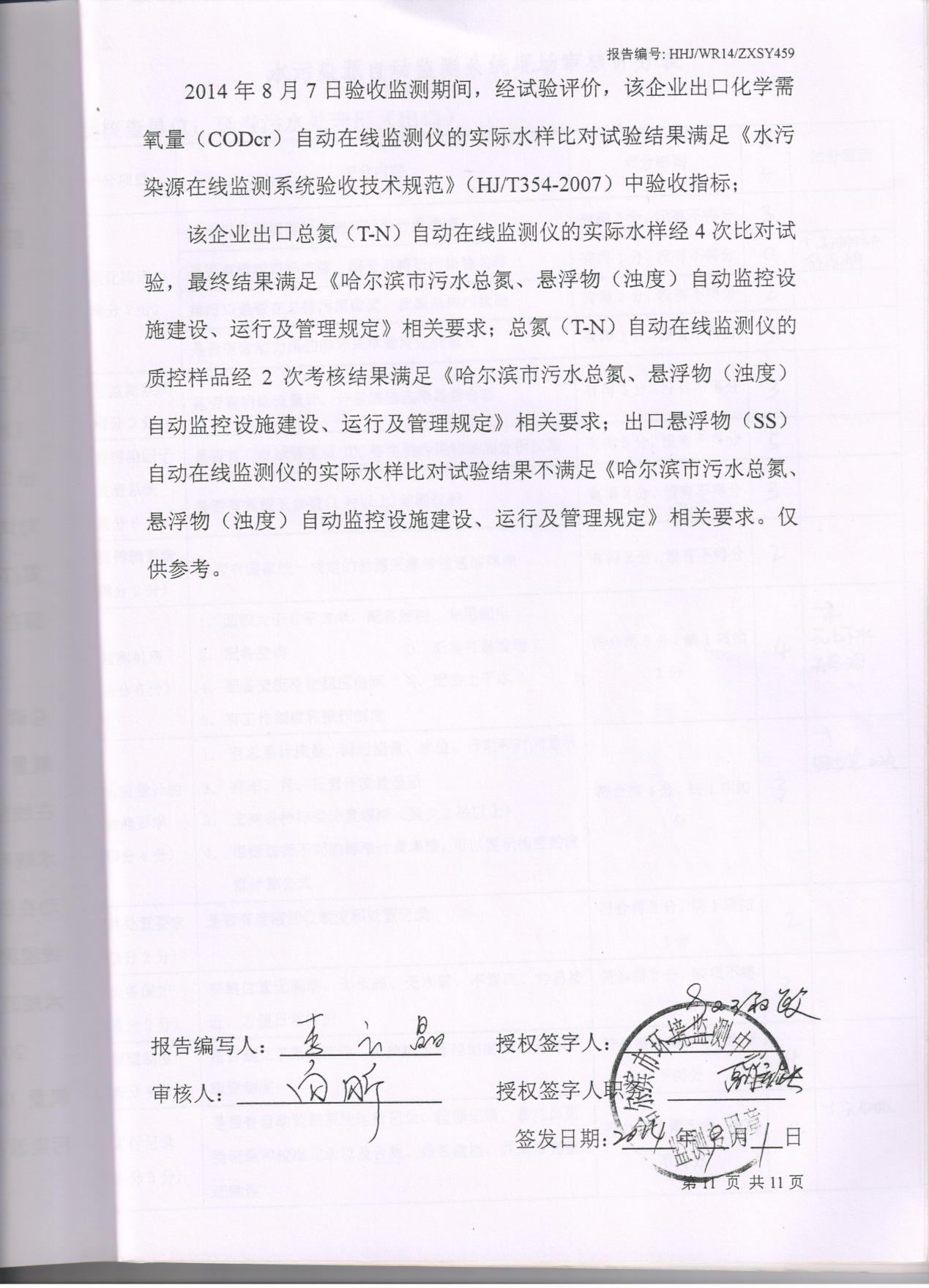 三同时验收登记表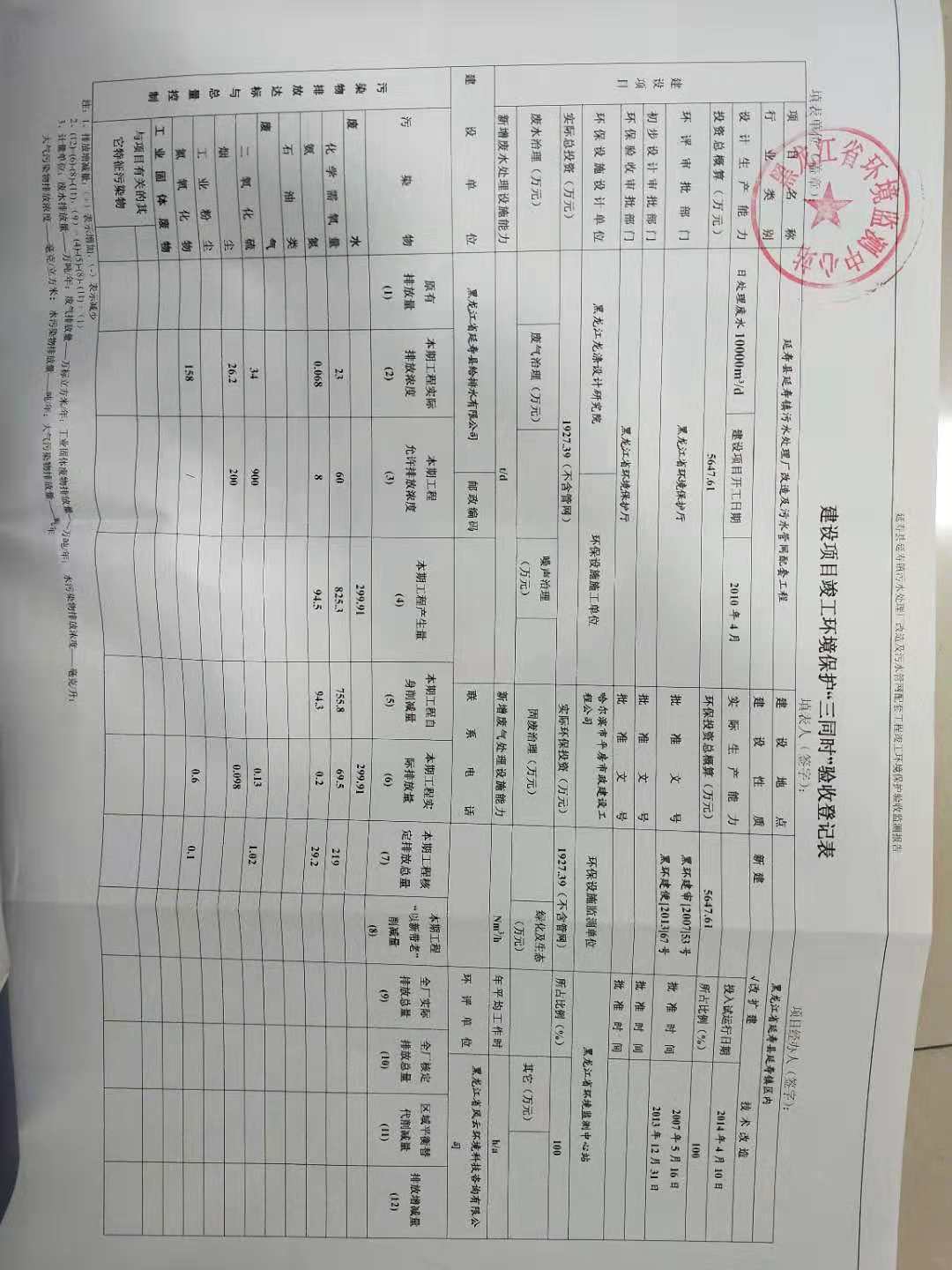 试生产批复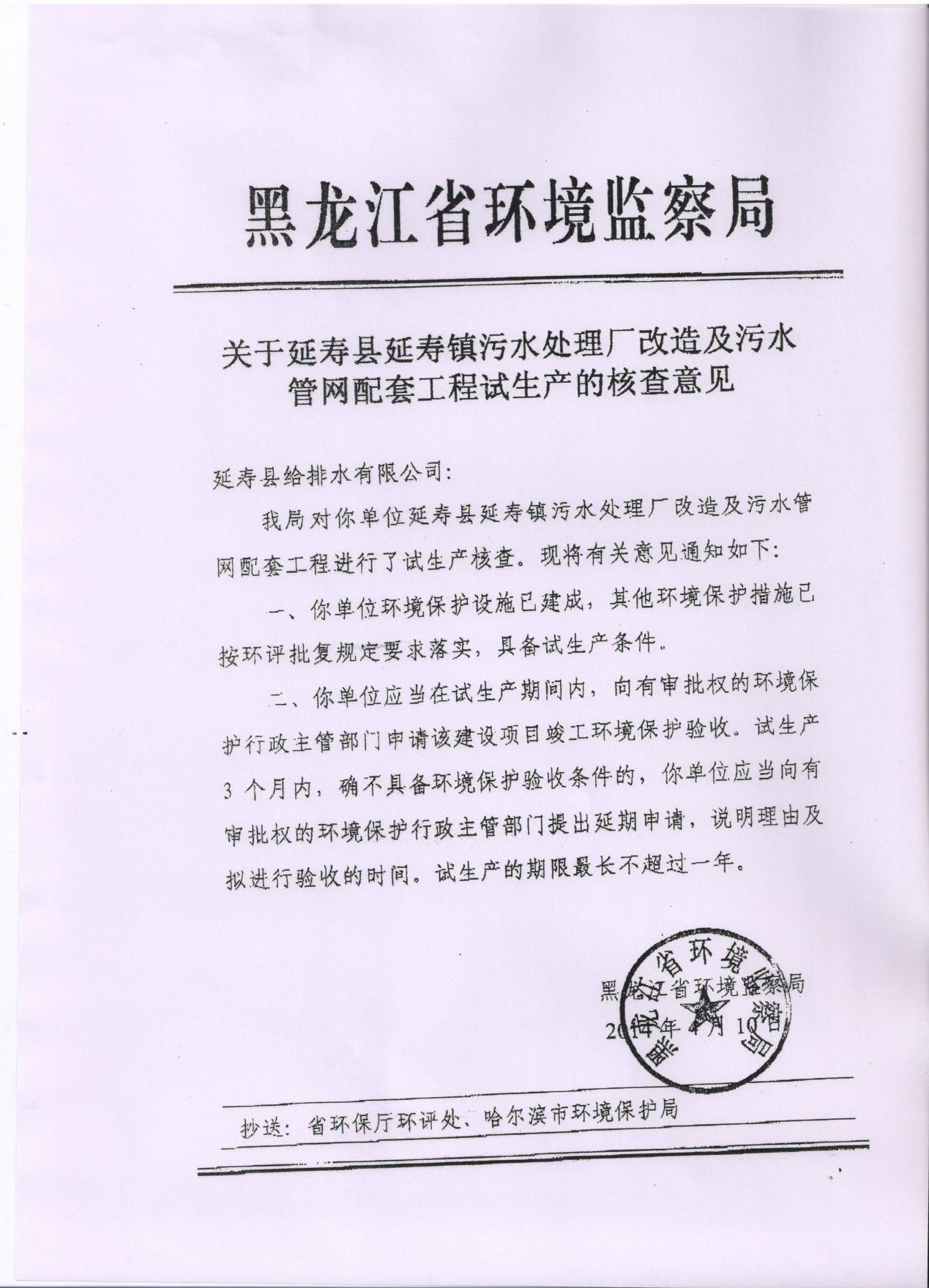 环评批复文件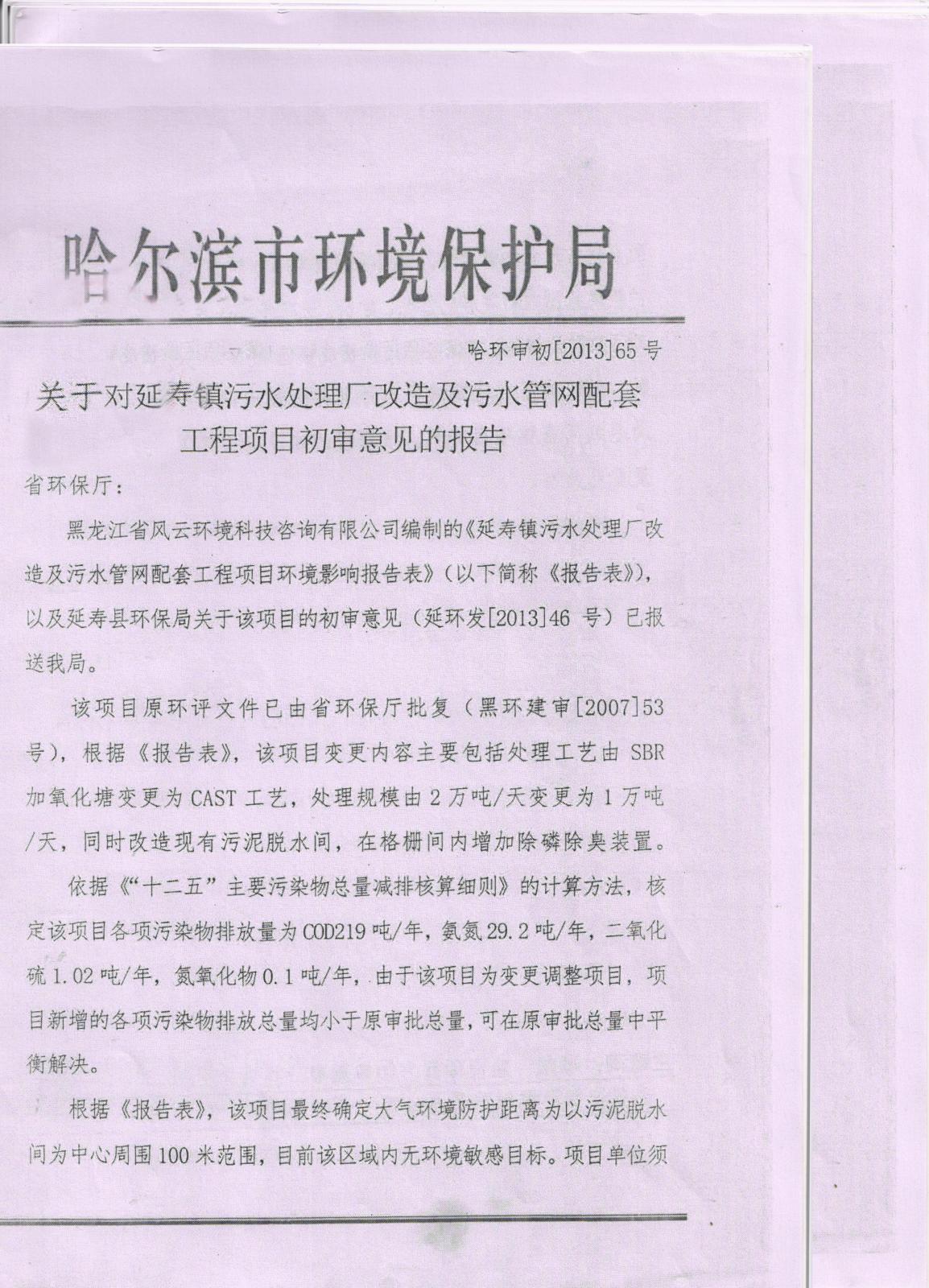 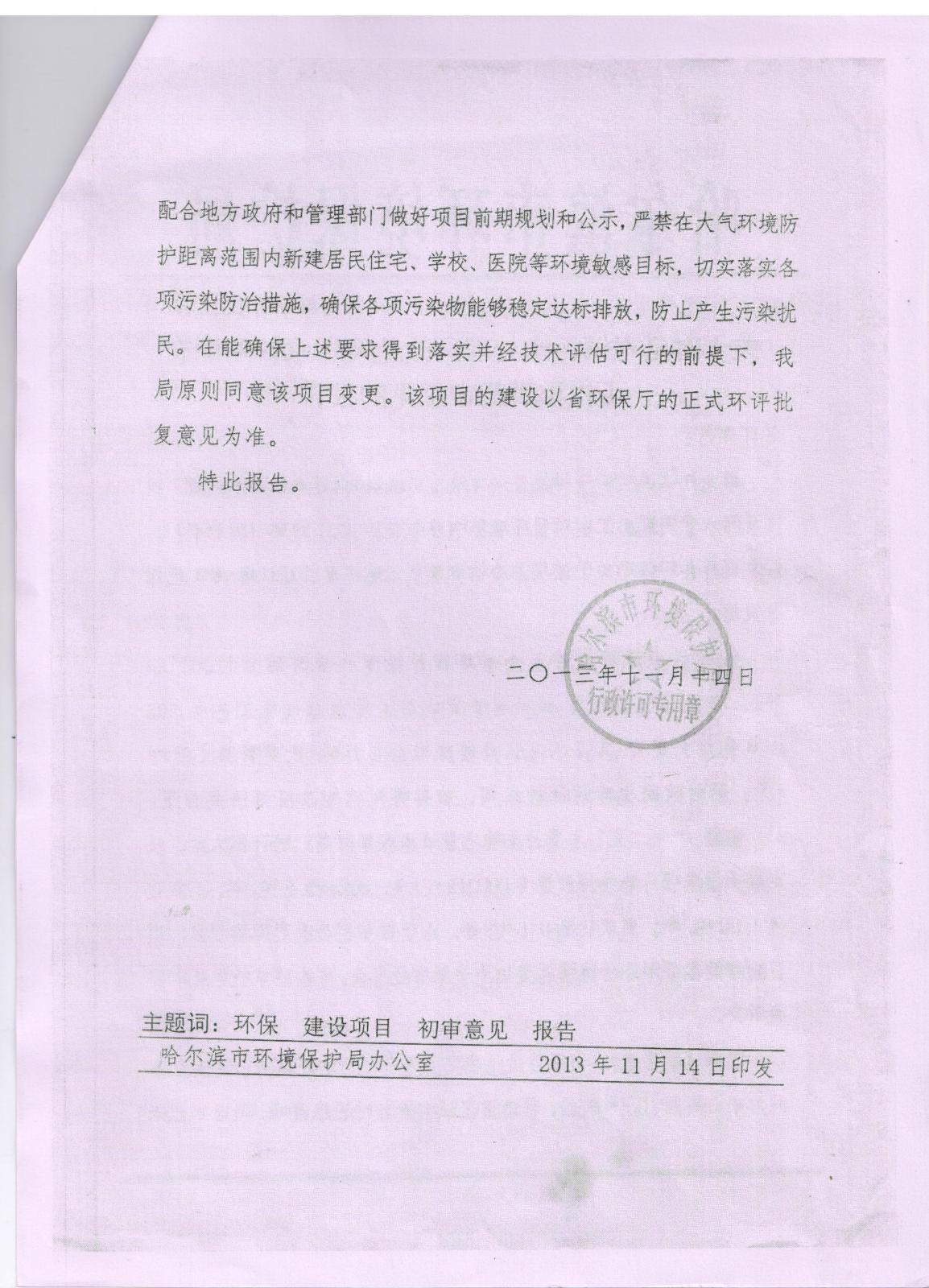 五、突发环境事件应急预案延寿县城镇污水处理厂根据本厂的实际情况编制了环境应急预案，包括了防汛防台应急预案2、化验室危险品泄漏应急预案火灾应急预案4、水质处理异常应急预案停电事故处理应急预案6、有毒气体中毒事故应急预案出水超标应急预案六、其他应该公开的环境信息本单位的资料索取点在延寿县南大桥污水处理厂，联系人许成鑫，联系电话13263661606。监督热线电话：13796797326环境自行监测方案延寿县城镇污水处理厂的自行监测方案在http://1.189.191.146:8000/eMonPubHLJ/Default.aspx公开，并按照该方案进行监测COD进水COD出水BOD进水BOD出水SS进水SS出水氨氮进水氨氮出水TN进水TN出水TP进水TP出水七月230.629.975.59.8470.36.6230.4632.65.696.740.33八月162.126.252.58.8656.117.70.3327.95.674.50.25九月207.826.9100.51563.26.0218.80.3325.86.384.060.28